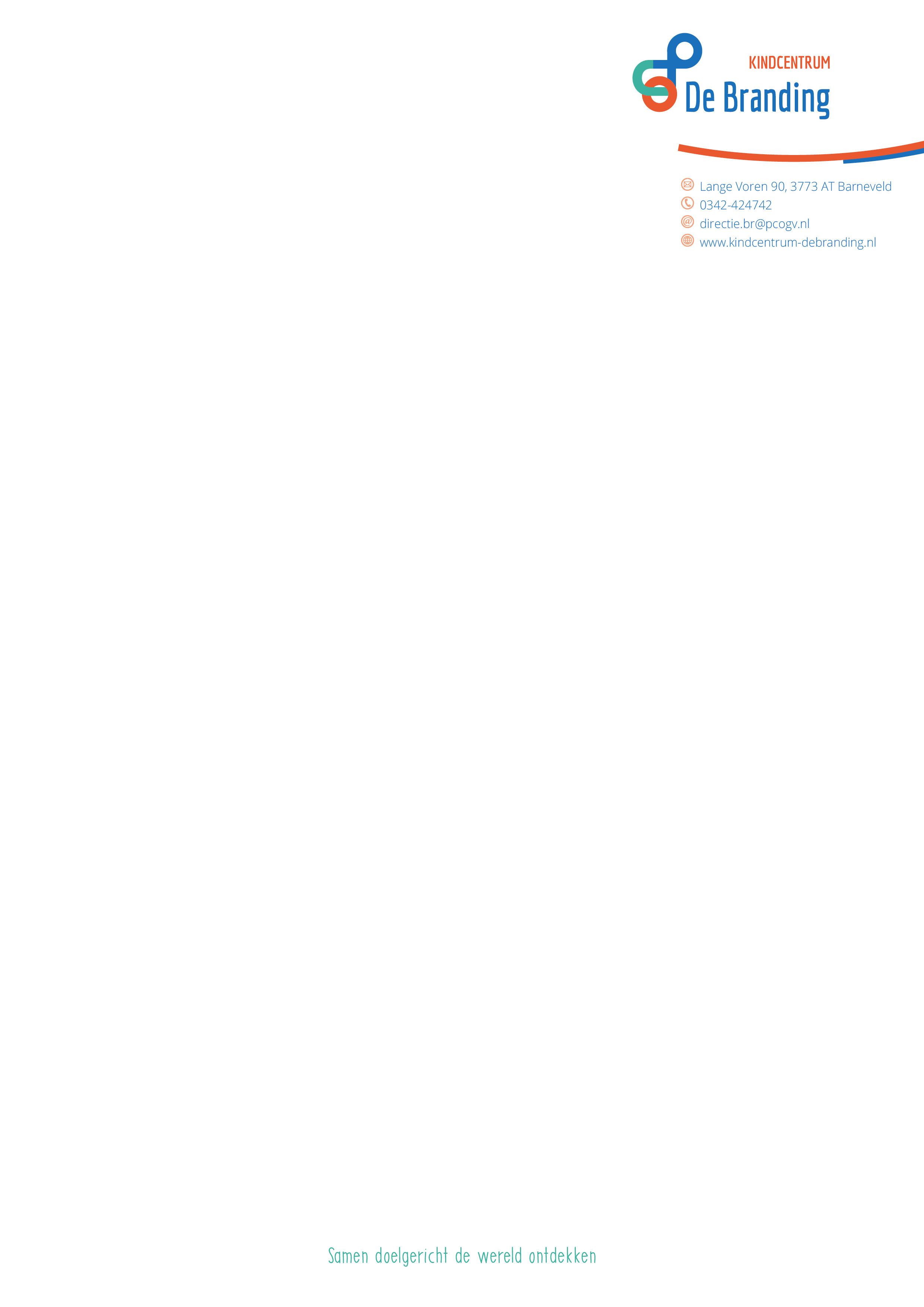 Aannamebeleid Kindcentrum de BrandingLeerlingen uit de wijk Veller hebben voorrang op plaatsing t.o.v. omliggende wijken.Vanaf schooljaar 2019 – 2020  krijgen de broertjes/zusjes  (en t.z.t. de instroom van de kinderdagopvang) voorrang op plaatsing in de instroomgroep op Veller. De bovenbouwgroepen kunnen, indien dit nodig is voor een  constante leerlingenstroom, in groep 6-7-8 verwezen worden naar de locatie Norschoten.Leerlingen (dus geen broertjes/zusjes of doorstroom van de kinderdagopvang) worden, indien er in die periode van het schooljaar nog instroommogelijkheid is, op de voorkeurslocatie geplaatst. We kijken hier naar inschrijfdatum; ouders die het eerst hebben ingeschreven krijgen voorrang. Leerlingen moeten minimaal 1 jaar voor hun 4de verjaardag ingeschreven worden. Dit in verband met de planning van de instroom. De leerlingen die niet geplaatst kunnen worden op locatie Veller zullen worden geplaatst op de locatie Norschoten. Zij zullen hier de gehele basisschoolperiode blijven. Indien ouders het niet wenselijk vinden dat hun kind (eventueel) vanaf groep 6 naar de andere locatie moet, kunnen zij er ook voor kiezen om hun kinderen op de locatie Norschoten te plaatsen.Indien er vanaf 2021-2022 nog een extra lokaal beschikbaar komt, zullen we dit  gebruiken om een oudste groep(en)  (6 t/m 8) op de locatie te behouden. De schoolleiding communiceert uiterlijk in juni ,voorafgaand aan het nieuwe schooljaar, op welke locatie de leerling wordt geplaatst.